ALEXIA ALBERT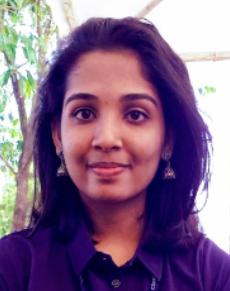 Mob no:7559830125  Mail id :alexiaalbert98@gmail.comVariath (H),Vishnupuram Cheranelloor, Ernakulam ,Kerala 682034PROFESSIONAL PROFILEA fresh physiotherapy graduate looking  for an environment to succeed in developing skills and to grow professionally. Objective is to alleviate patient's pain , work with utmost dedication and care towards improving health status and promote positive health .SKILLSGood manual skills             Excellent communication skills                   good Observational skills.          Interpersonal skills.            Problem solving skills.                                 Tolerance and patience  Time management             Encouraging and empathetic attitude.                   Neurological approach based treatment skill        Skilled in assessing ,planning treatments and monitoring prognosis      Able to educate patients and their families about their condition and treatment Self motivated, moral courage and loyaltyTECHNICAL SKILLSMs word.       Ms office.       Ms powerpoint.      Ms ExcelEDUCATIONLaxmi memorial college of physiotherapy,     RGUHS               2016-2021                                                                              Bachelor of physiotherapy  1st yr-56. , 2nd yr; 65.8 , 3rd yr:64.42 , 4th yr:67.57Manual therapy foundation of India                                2021Certificate in manual therapy Sharp insight rehabilitation research centre                  2021Short course on mechanical, radiological differential diagnosis and it's dry needling and  myokinetic therapy in musculoskeletal disorders S.B.O.A public senior secondary school                         201612th CBSE   :76%S.B.O.A public senior secondary school                          201410th CBSE  :7.4 (CGPA)INTERNSHIPJoined for compulsory 6 months of internship 1st May 2021 at A.J Institute of Medical Sciences and Research Centre, Mangalore, Karnataka, NABH Accredited. Ward duties includes: Orthopedics ward             Neurology ward           Pediatrics ward               ICU and Cardio respiratory      General Medicine and Surgery      Outpatient DepartmentRESEARCH WORK1.4th year : powered robotic exoskeleton in post stroke rehabilitation of gait2. Internship : effectiveness of pilates in patients with text neck syndrome during covid 19 pandemicSCIENTIFIC POSTER PRESENTATIONPresented scientific e poster : Hydrotherapy for fall prevention in older adults.CME AND CONFERENCES ATTENDED International Physiotherapy Conference “Physio Con 2017”” Yenapoya University, Mangalore on March 2017.International Physiotherapy Conference “Physio Con 2018” at Mangalore on January 2018.CME on diagnostic imaging and investigations : recent advances and applications in rehabilitation on June 2019 at mangloreAttended confluence national physiotherapy conference on 2019PERSONAL DETAILSDate of birth:21/10/1998           Marital status: single      Nationality: IndianLANGUAGES :   English, Malayalam , HindiHOBBIES    :Crafts , drawing , paintingEXPECTED SALARY: 20KDECLARATIONI hereby declare that the information furnished above is true to the best of my knowledge.Place: ErnakulamAlexia Albert